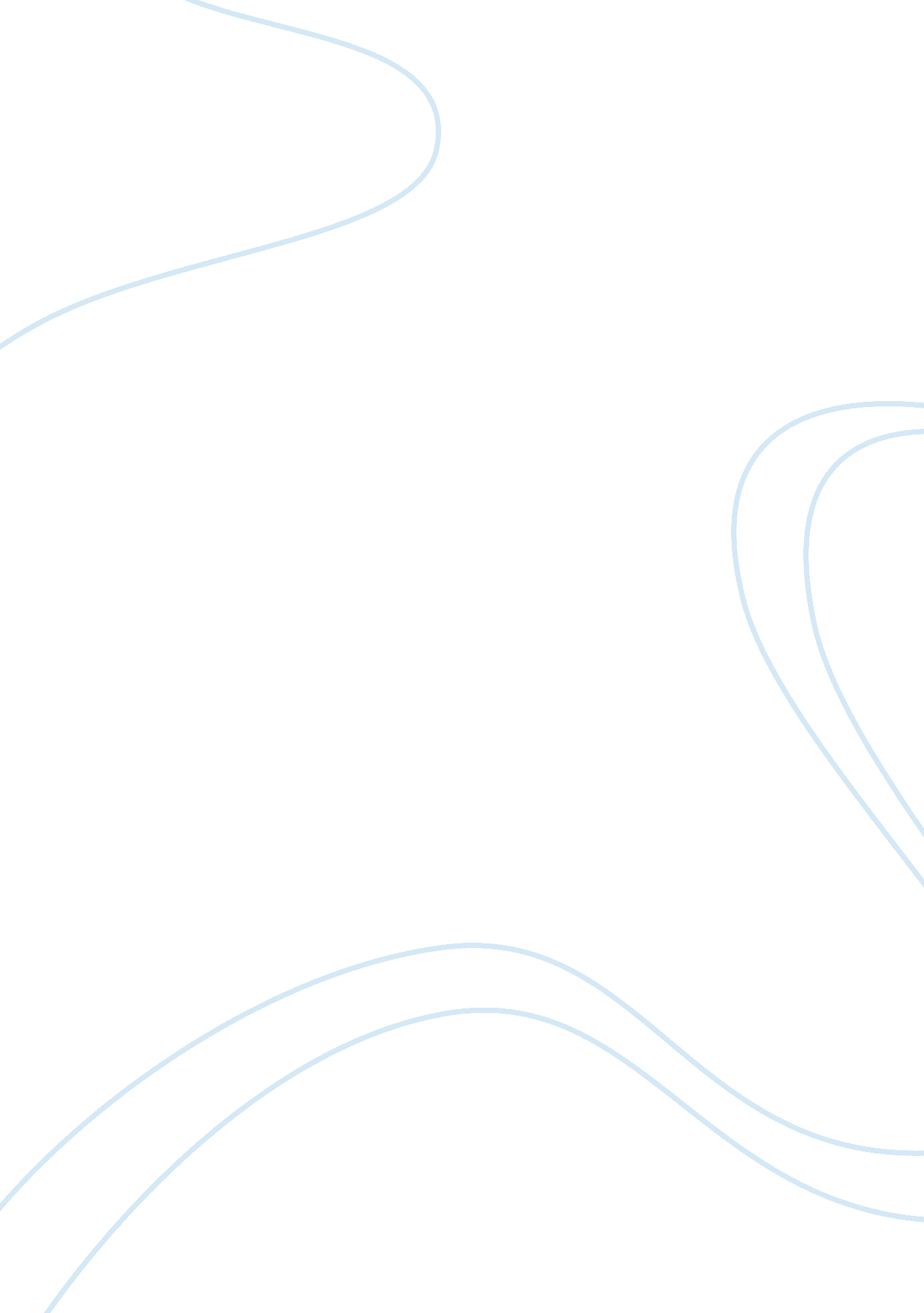 Trifles analysis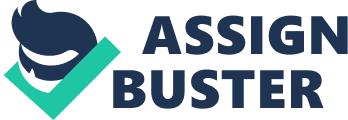 This play is set during the night in a very cold season because there is fire lit in the house to keep the house warm overnight. The house seems not in a happy mood because the house wife was not in the moods to welcome her visitors and she was not in either happy or sad moods which gives an impression that something is wrong in this house. The county attorney George Henderson is a critic because he is looking at the disorganized kitchen of Mrs. Wright and mocks her addressing to women at large and how they are concerned with very small things relating to their kitchen work. He sees the poor housekeeping methods portrayed by Mrs. Wright and comments very bad issues about the women (Glaspell, 2009). In my description of the house, and the mood, the way it makes me feel is not in a good mood. You know, people tend to feel how their surroundings are. Just like music reflects a feeling, colors reflect a feeling, the up keeping of a house; the people in it can also set the tone of how a mood is. If this was my house, I would not be in a happy mood but a rather depressing mood and in some sort of way of just not wanting to be there and it’s never good when you don’t want to be, live or remain in your own house. So the emotional response that this house or mood evokes in me is that of a sad one. Wright seems to be a woman with no heart who does not take good care of her family which leads to the death of her husband (Glaspell, 2009). Mrs. Wright is an antagonistic woman while Mrs. Hale and Mrs. Peters is protagonist because they are there during the time of need to support Mrs. Wright. John and Winnie had a life that seemed to not a happy one where even visitors did not enoy their visit to the home. These are the important trifles that are most important for women in their daily chores. They take these issues more serious than their actual and most important duties. The major theme here is on marriage rivalry where women are overlooked by men due to finite house trifles which led to Mr. Wright strangling himself to death. It tries to explain that women should not be underrated by men because they have sharp minds too (Bryan, 2008). When one watches a drama he gets the vivid message and it sticks in one’s mind because the instances are well formulated in the mind. A read story becomes paradoxical to the reader because they are no flow in the mind (Glaspell, 2010). The theme really makes one think about all the axiomatic statements out there that pretty much make man the alpha or dominate species but then again make women the frugal, house wife that a lot of people today think or way it should be. I applaud those woman who are independent, stand on their own two feet and don’t need no (not a just a man) for anything. They are able to survive, and do for themselves. So the them of this story really surround those statements the fact that Mr. Wright strangling himself to death would really make one really think when he or she is reading this drama. I think that the main difference is that the drama is written for the stage and is pretty much dependent on the experience of the folk who imitate the characters to try and get their point, feelings, and true meaning of the story across to the audience. I also think that dependent upon the strength of the dialogue, it kind of restricts that affect or impact the drama or play has on the audience. Now in the short story, it’s told by a writer whom is able to add his or her own interpretation to the play, drama or dialogue and also try to depict the events, affect, and comments have on the characters. They tend to tell the story in their own way, while all the long trying to really put how they’d feel in it. So the person telling the short story pretty much tell us exactly what they want us to read or exactly what they want us to know. One advantage of a short story is that scenery can be described, and the mood can be introduced briefly. In reading story and seeing it is a lot different, just like reading a book and then seeing the movie. You will hear a lot people say or tell you that after they’ve watched movie or read the book to the movie, the book was way better. I believe this is true because to me, seems like when you read it, the way it’s perceived or imagined is left up to you as opposed to looking at someone act something out, your left with the impression of how they feel about the role they are playing. I do think this is why, it’s better to sometimes read a book, than it is to look at the drama or look at the movie. I would have to admit though, watching actors or actress attempt to play out roles can be very entertaining given the acting skills of the actor or actress, some people can act, some can’t. Family wrangles are very accidental and might lead to very worse endings. This would not be so if there was peace in a home. The thing to remember is that there are centers of justice but we should teach ourselves to be submissive and loving to each other and respect must have to prevail if peace is to be achieved. But bear in mind that experience is the best teacher. 